  QUANTITA 16 PAIA ASSORTITE DAL41 AL 46 UOMO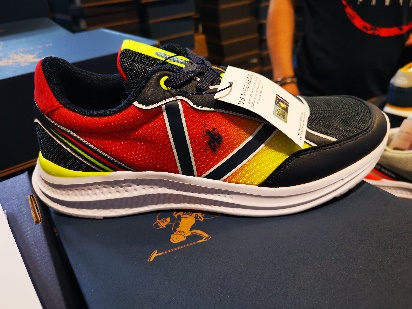  QUANTITA 6 PAIA ASSORTITE DAL 35 AL 40 DONNA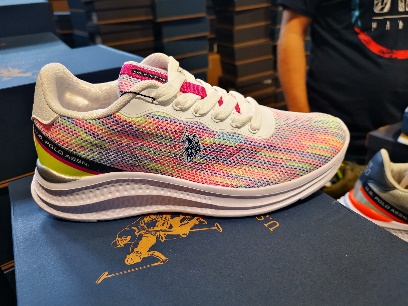  QUANTITA 6 PAIA ASSORTITE DAL 41 AL 46 UOMO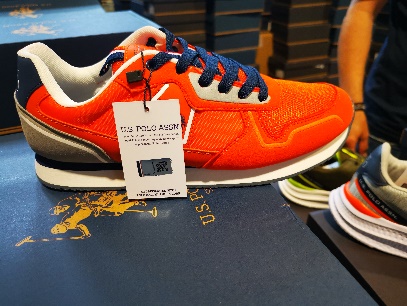  QUANTITA 6 PAIA ASSORTITE DAL 35 AL 40 DONNA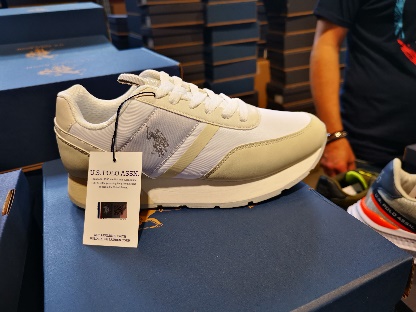  QUANTITA 6 PAIA ASSORTITE DAL 41 AL 46 UOMO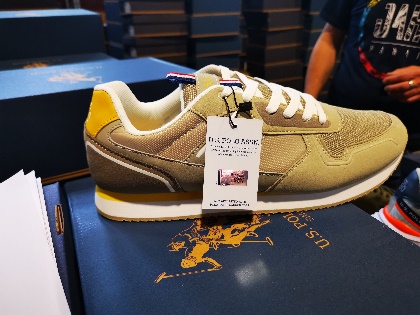  QUANTITA 6 PAIA ASSORTITE DAL 41 AL 46 UOMO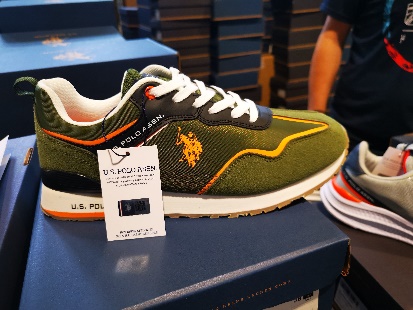  QUANTITA 6 PAIA ASSORTITE DAL 41 AL 46 UOMO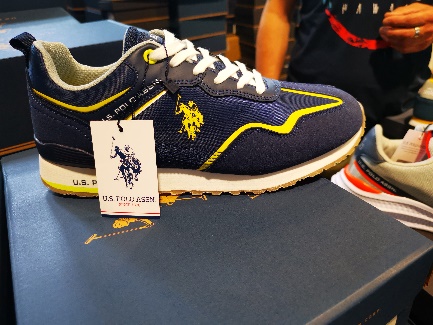 QUANTITA 6 PAIA ASSORTITE DAL 41 AL 46 UOMO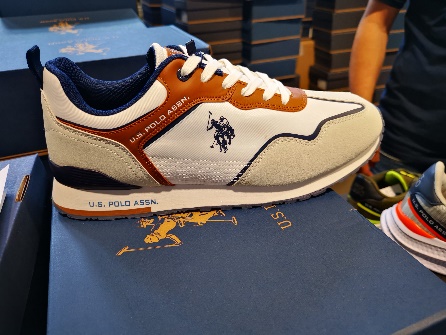  QUANTITA 6 PAIA ASSORTITE DAL 41 AL 46 UOMO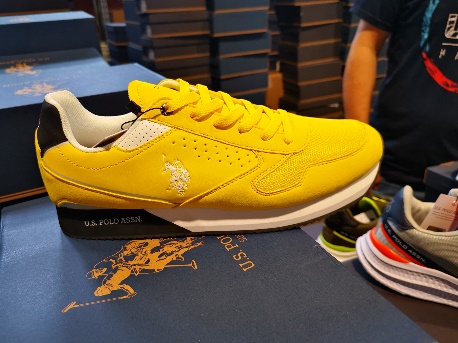  QUANTITA 6 PAIA ASSORTITE DAL 41 AL 46 UOMO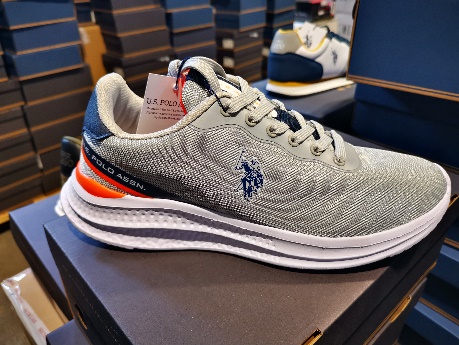  QUANTITA 6 PAIA ASSORTITE DAL 41 AL 46 UOMO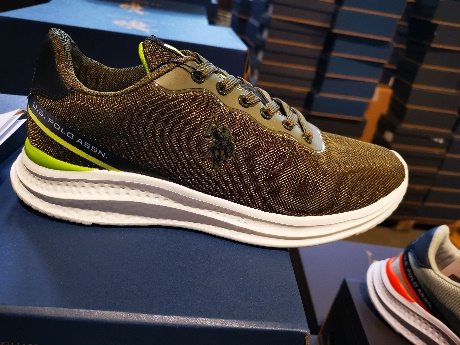  QUANTITA 6 PAIA ASSORTITE DAL 41 AL 46 UOMO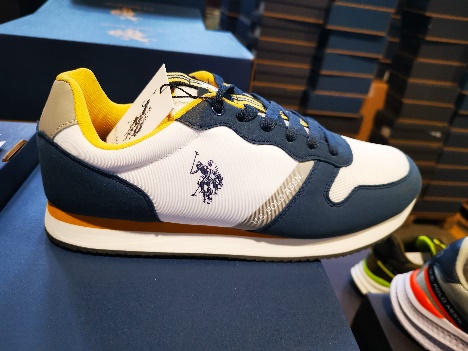  QUANTITA 6 PAIA ASSORTITE DAL 35 AL 40 DONNA QUANTITA 6 PAIA ASSORTITE DAL 41 AL 46 UOMO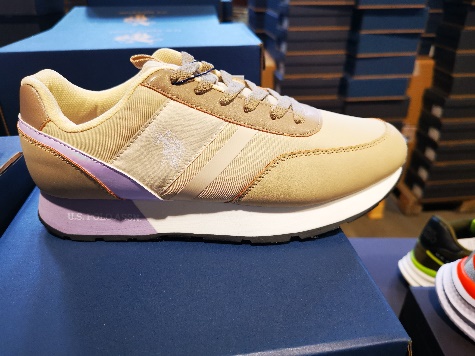 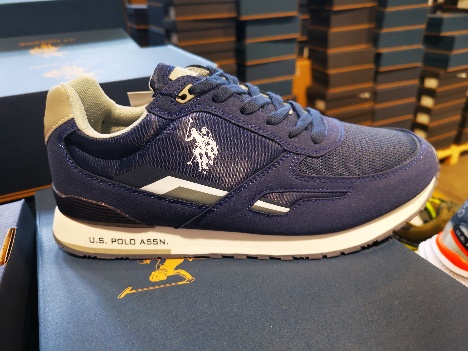  QUANTITA 6 PAIA ASSORTITE DAL 35 AL 40 DONNA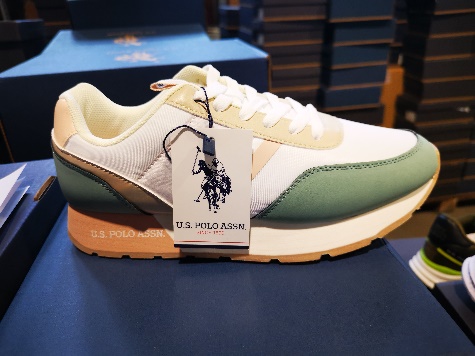 